Aşağıdaki saatleri öğleden sonra olarak okuyalım.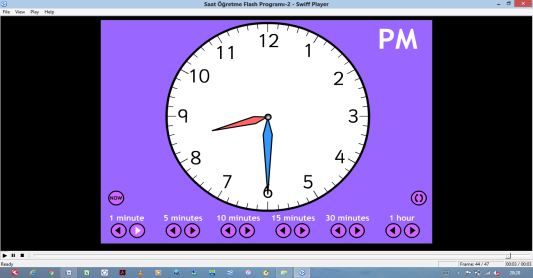 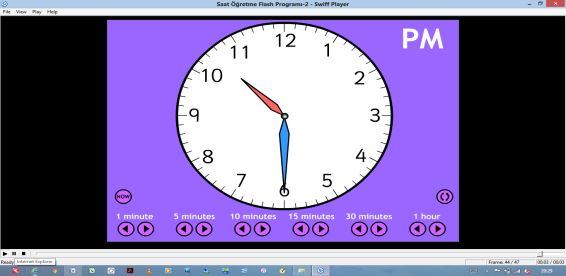 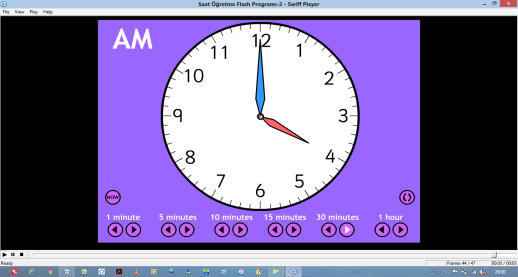 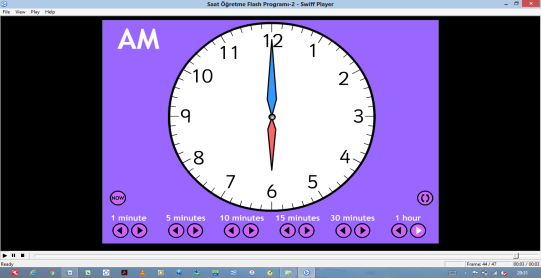 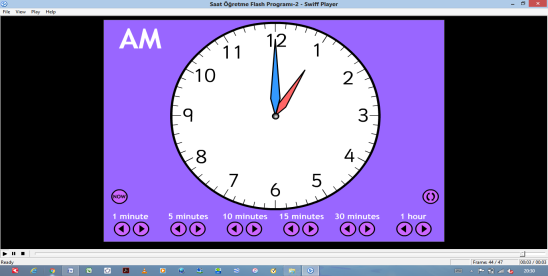 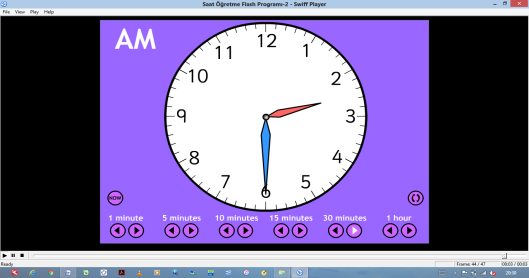 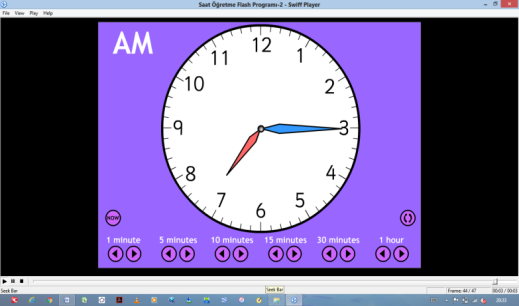 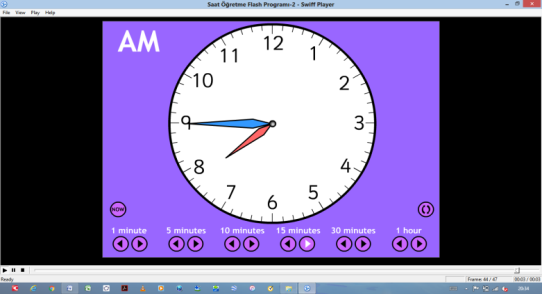 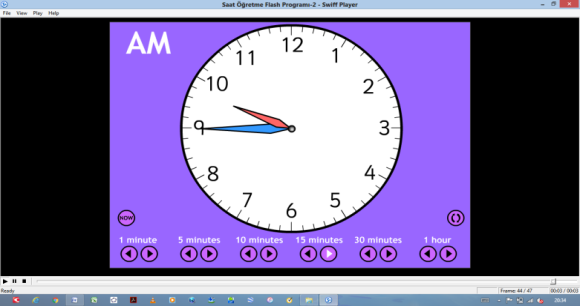 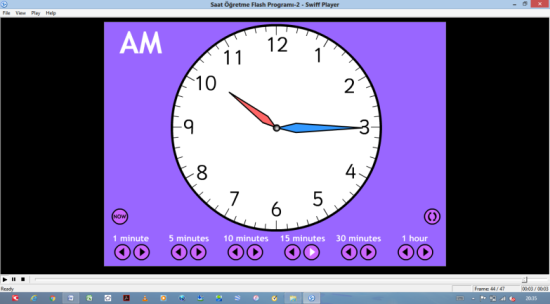 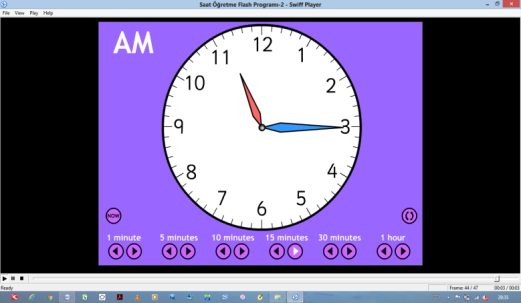 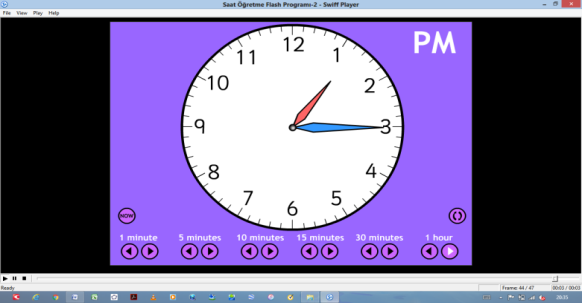 www.egitimhane.comAşağıdaki saatleri sabah saati olarak okuyalım.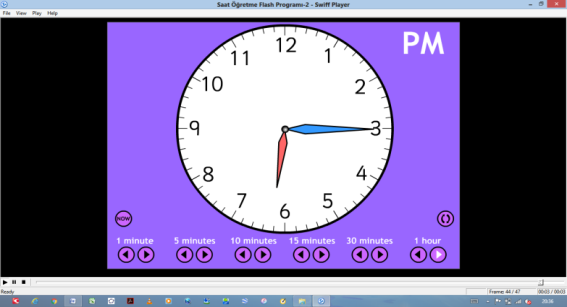 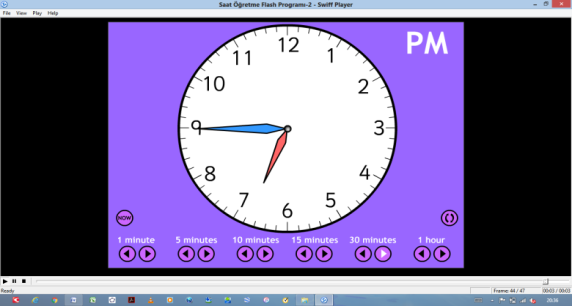 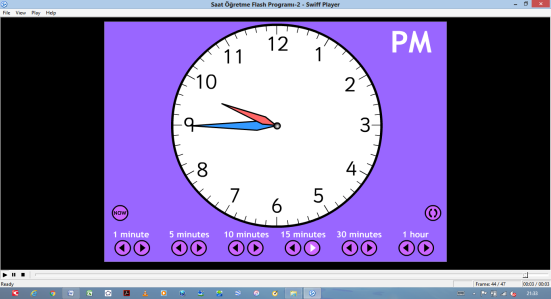 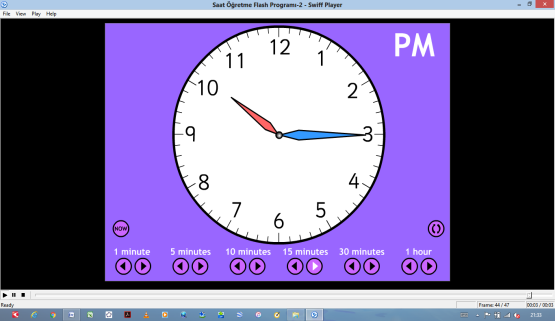 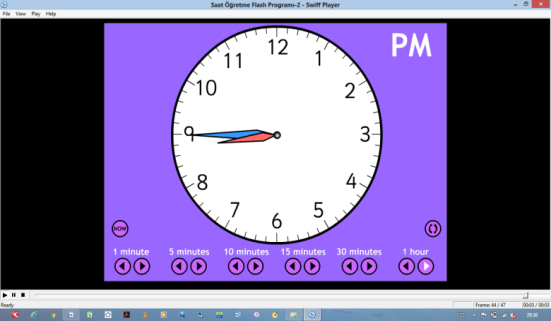 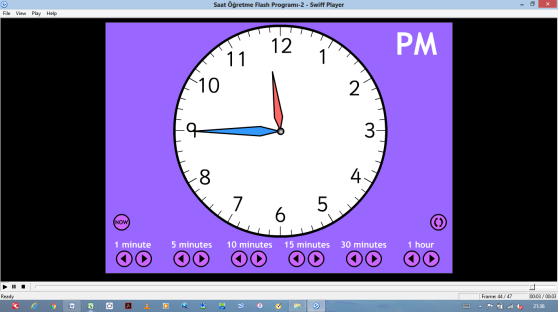 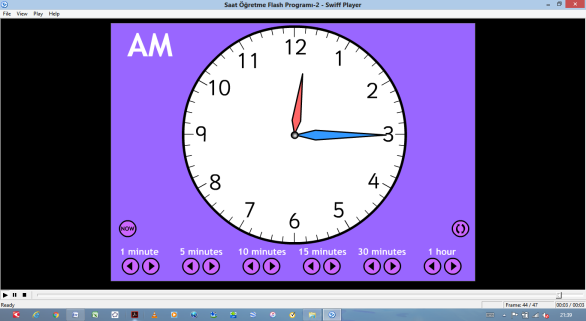 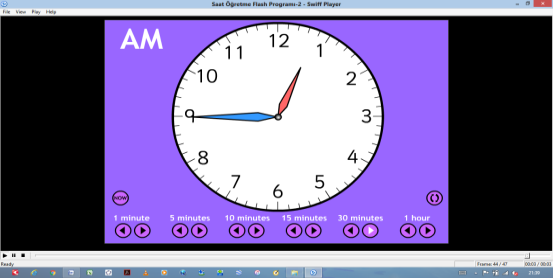 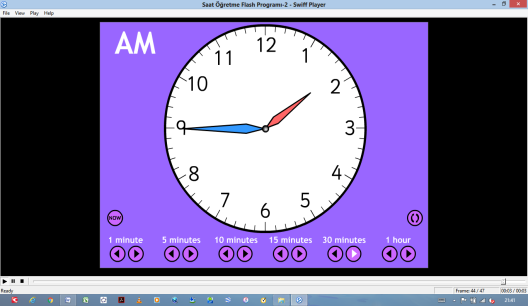 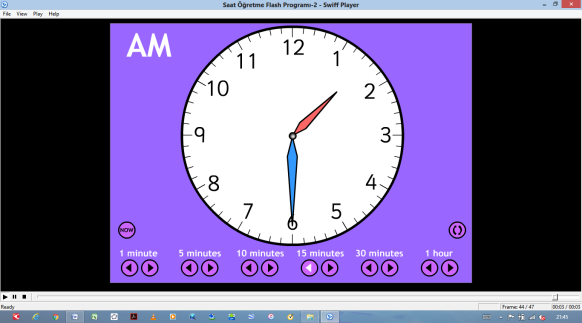 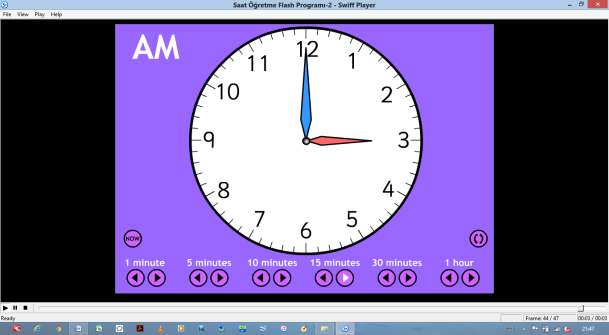 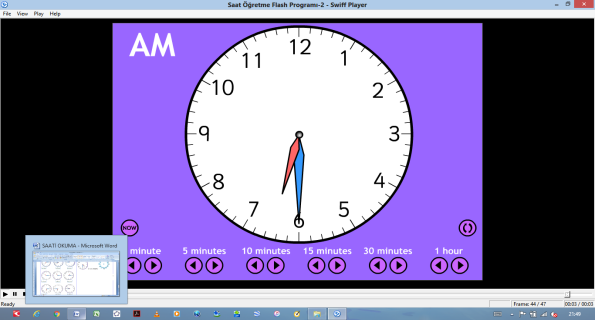 Verilen dijital saati okuyalım. Dijital saate göre akrep ve yelkovan çizelim.Aşağıdaki saatleri sabah saati olarak okuyalım.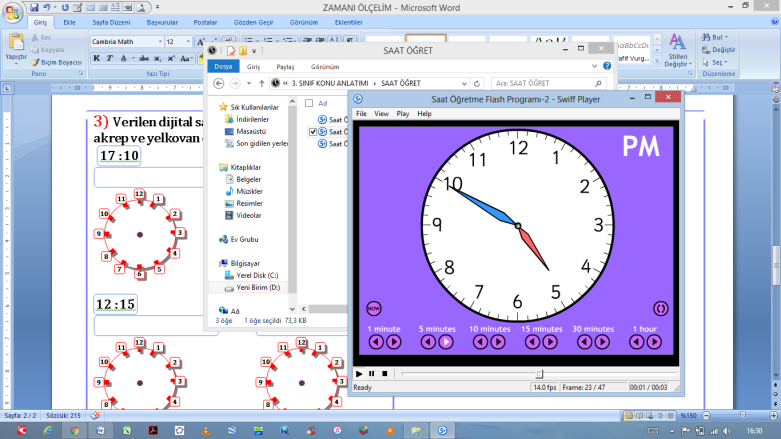 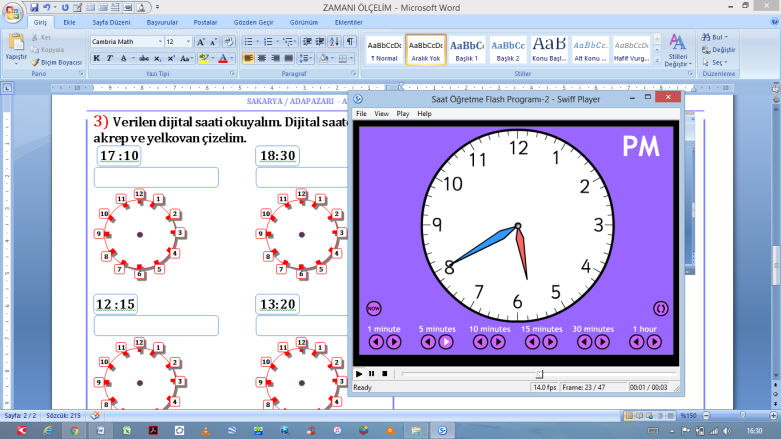 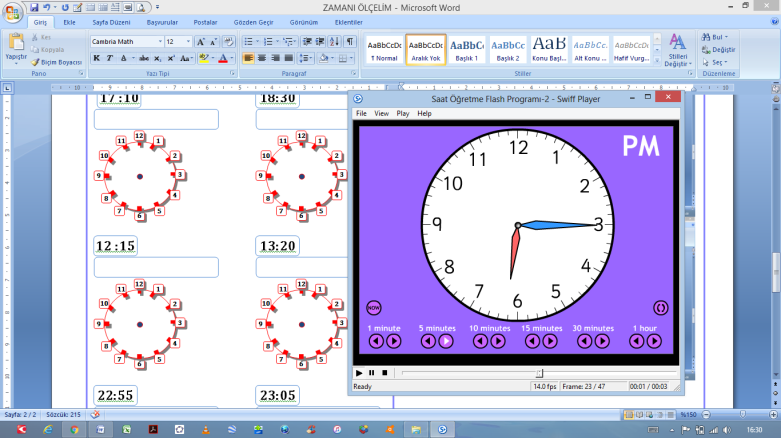 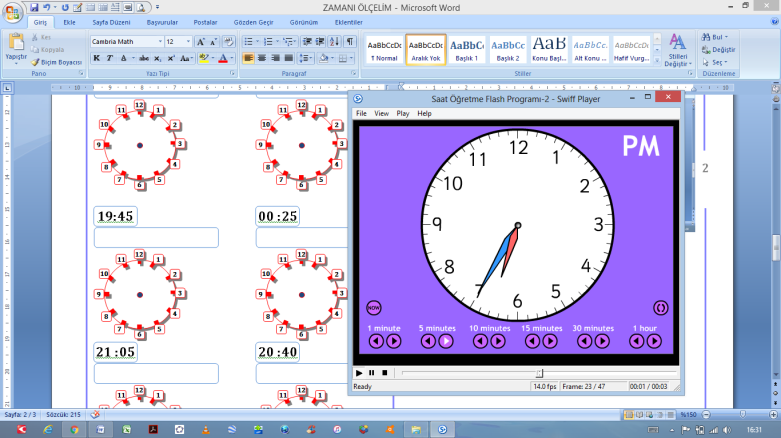 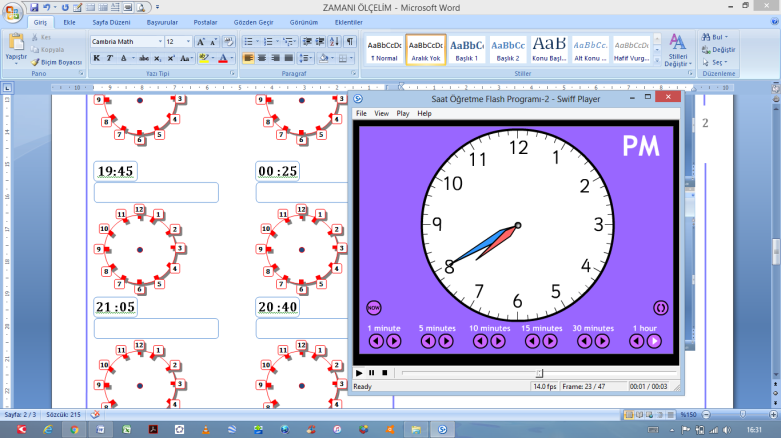 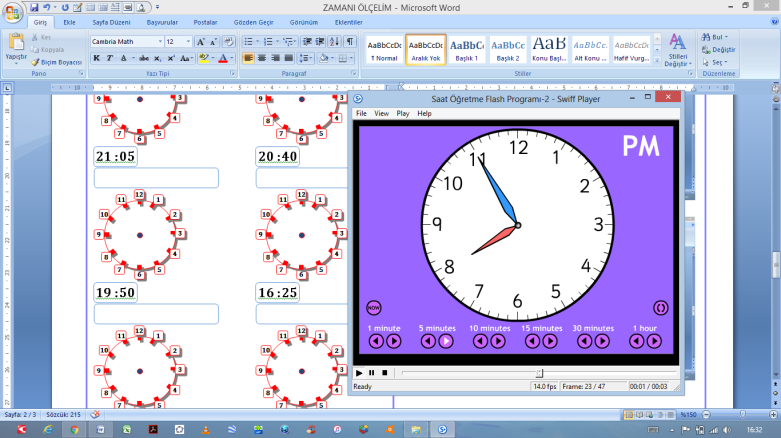 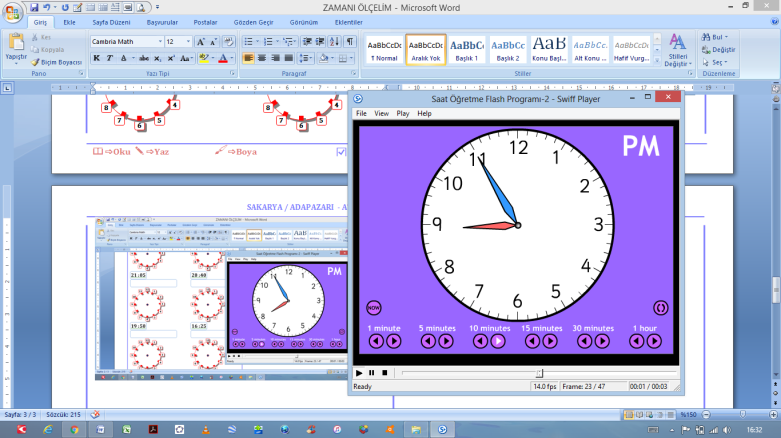 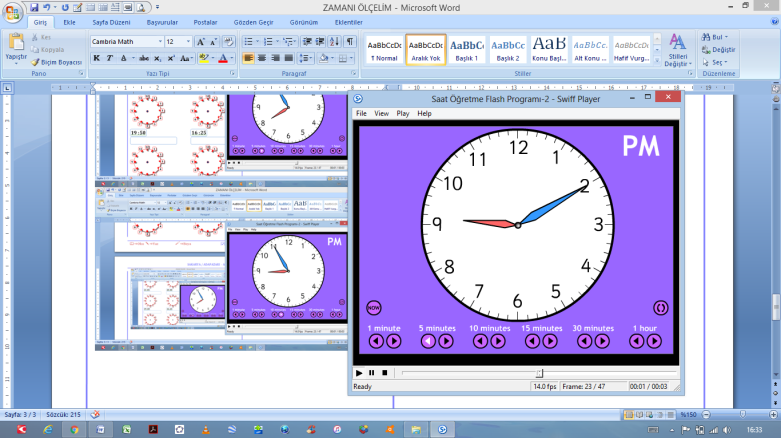 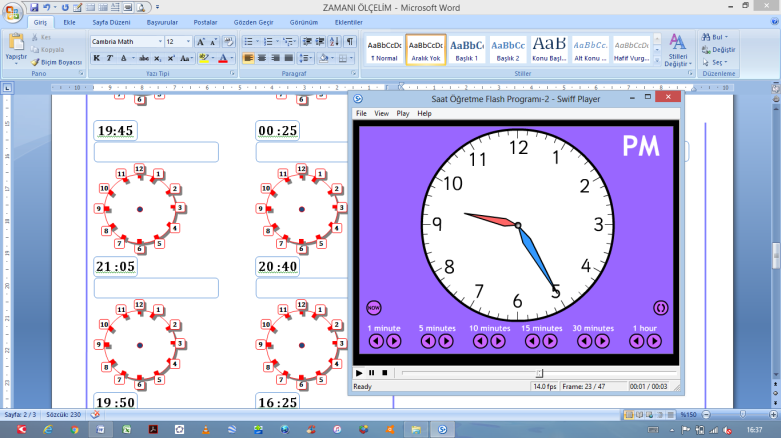 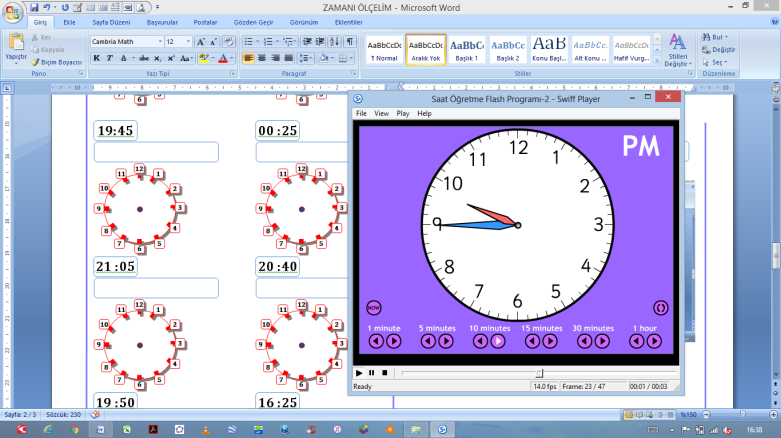 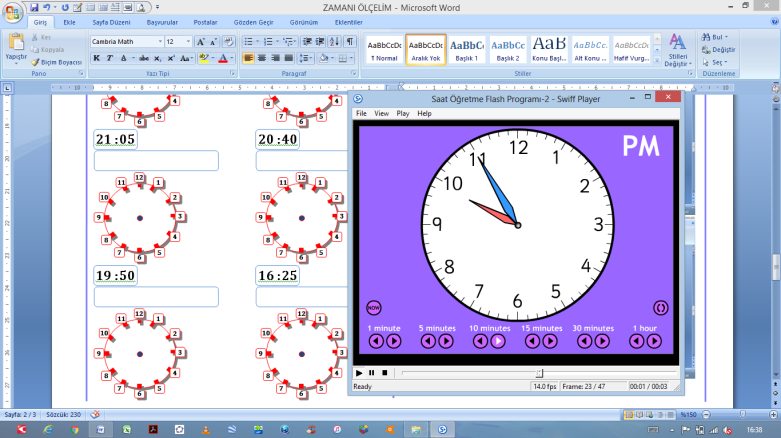 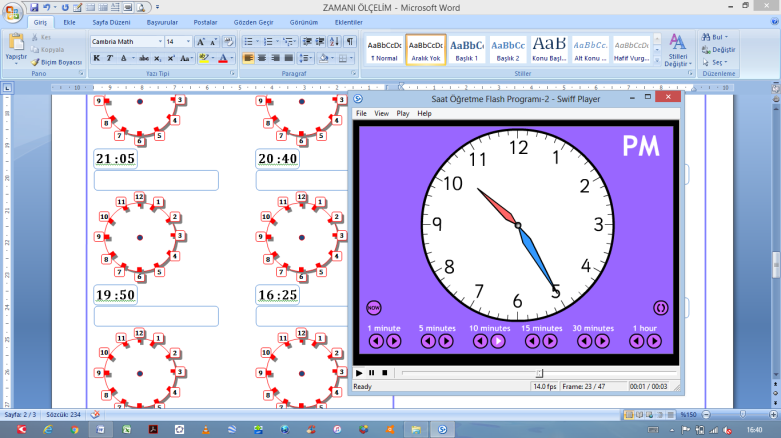 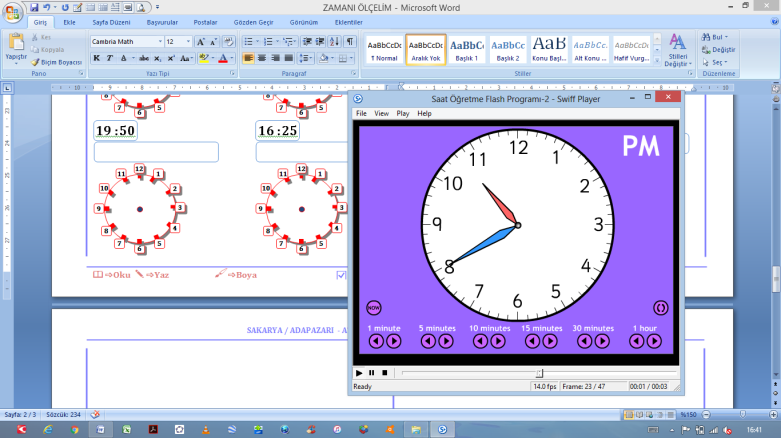 Aşağıdaki saatleri öğleden sonra olarak okuyalım.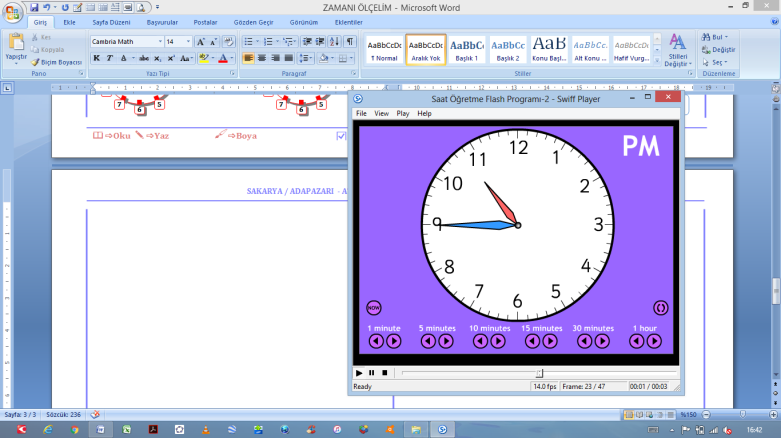 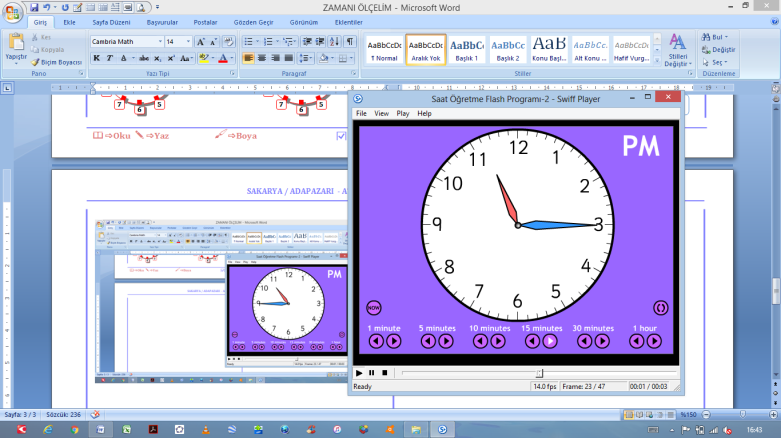 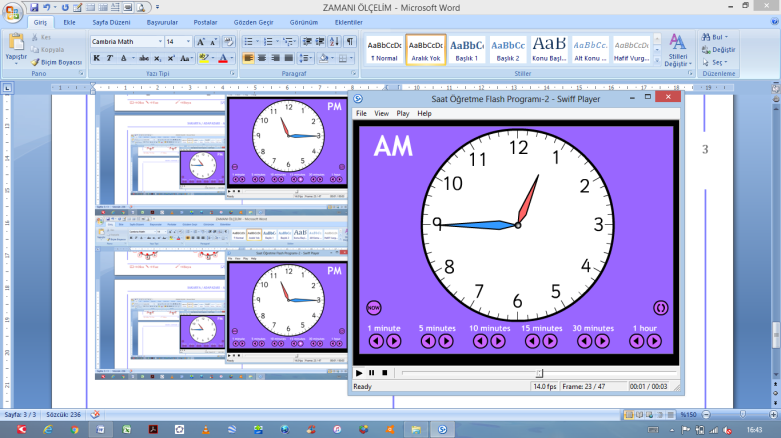 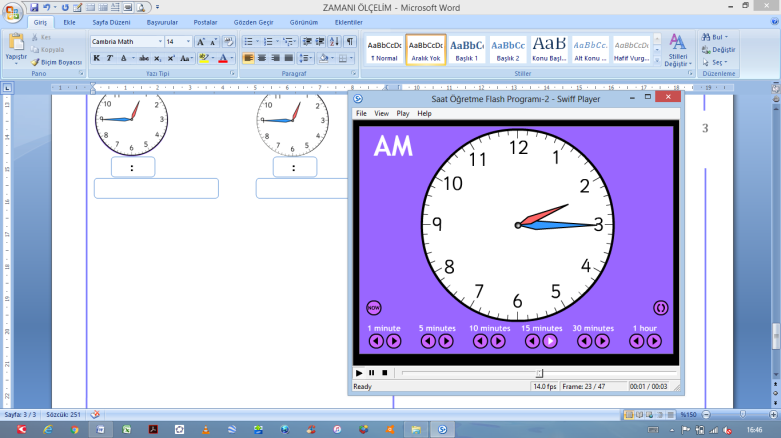 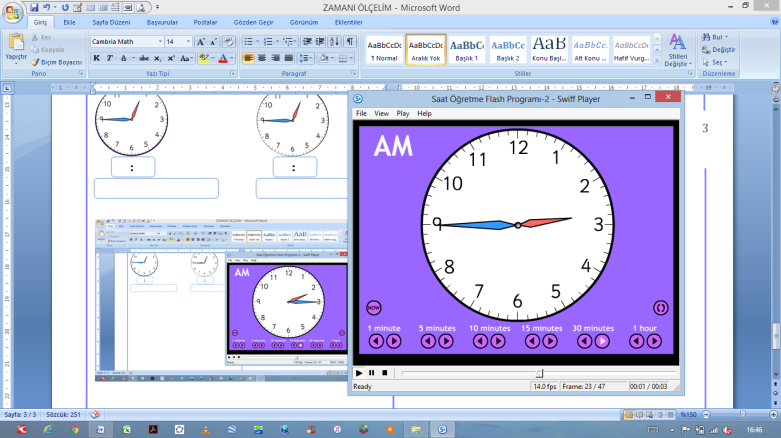 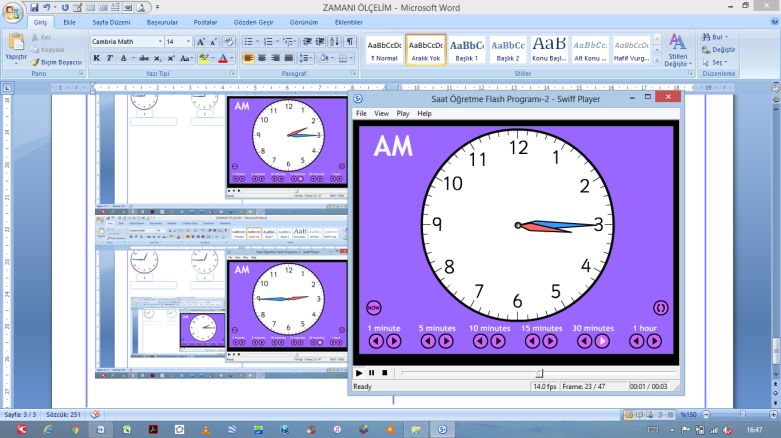 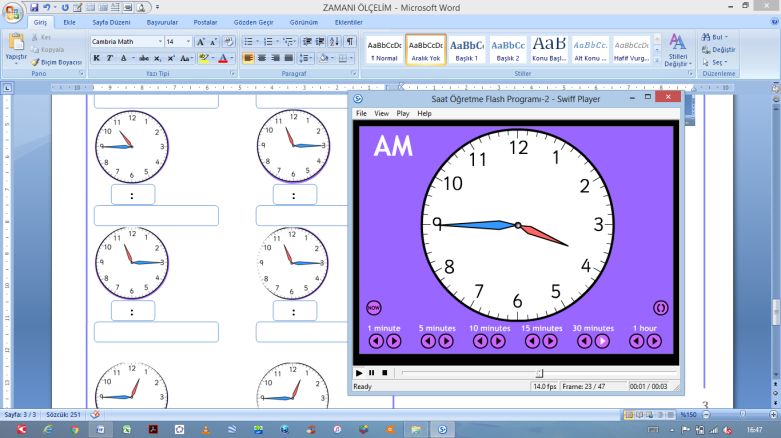 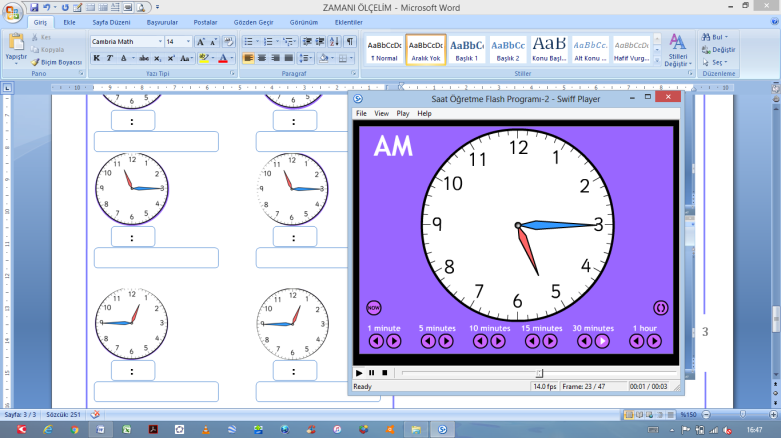 Aşağıdaki saatleri sabah saati olarak okuyalım.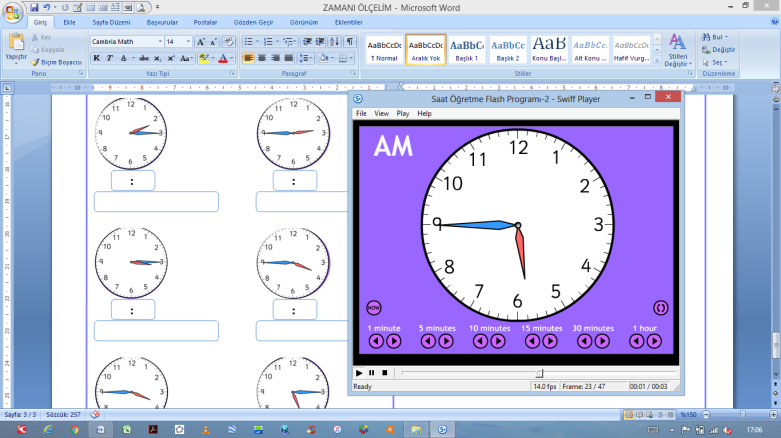 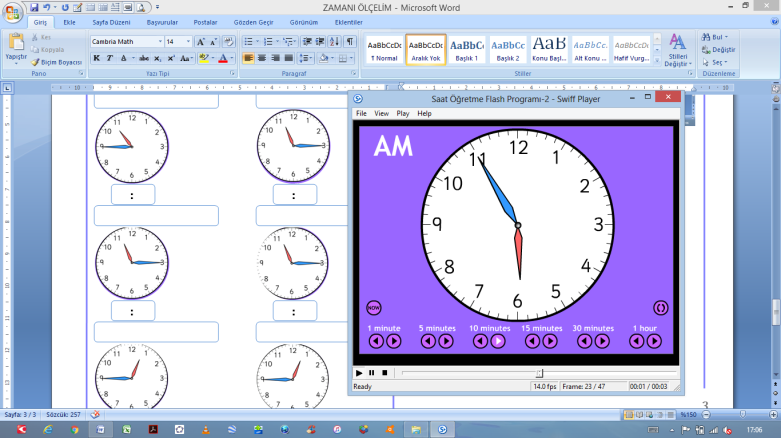 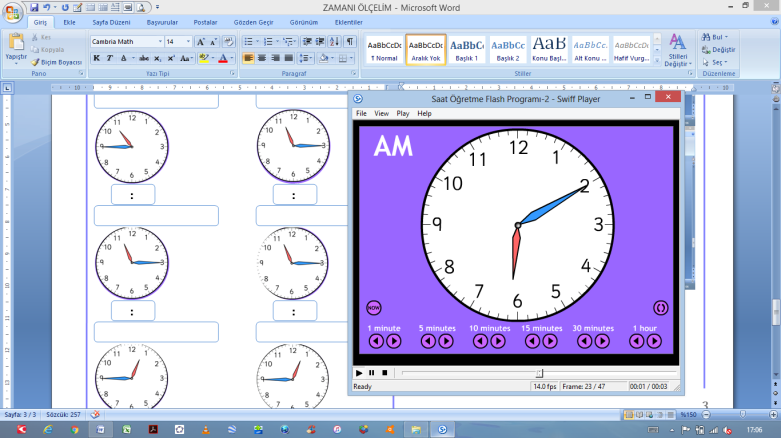 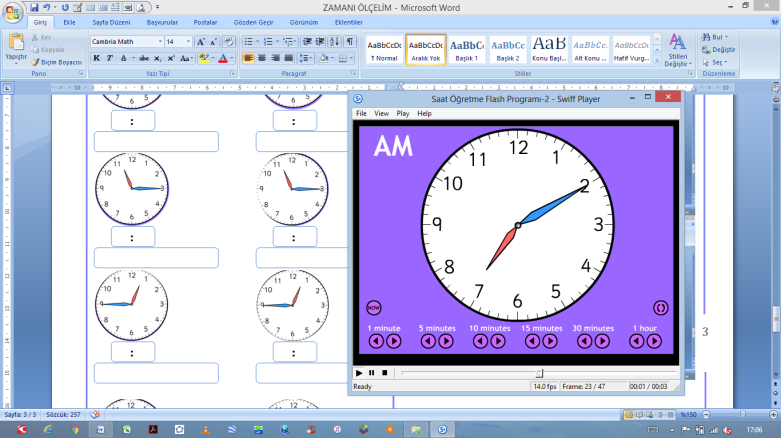 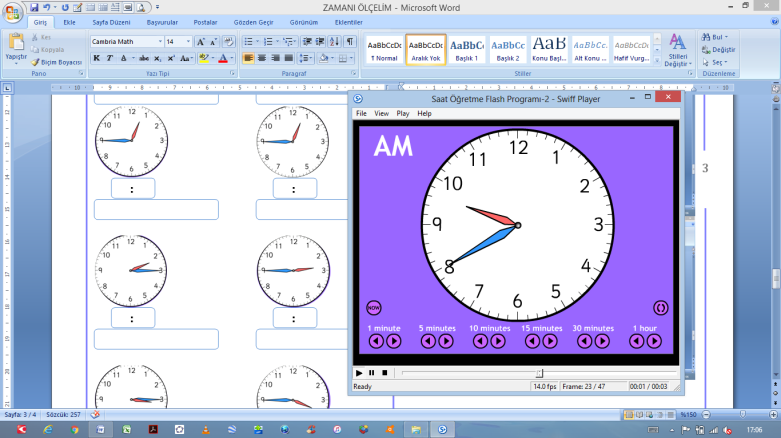 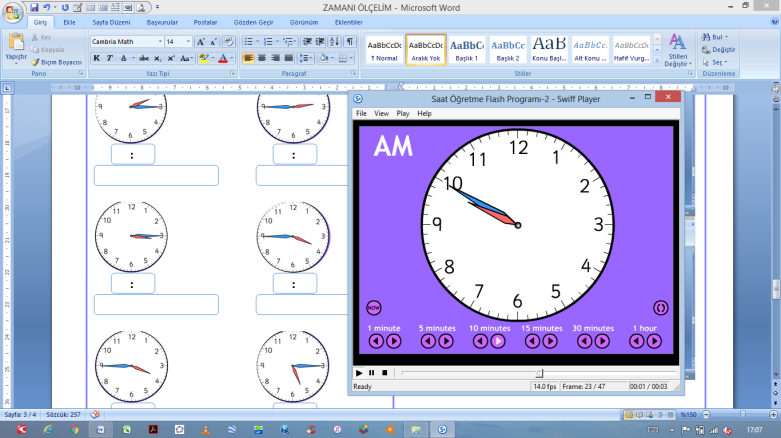 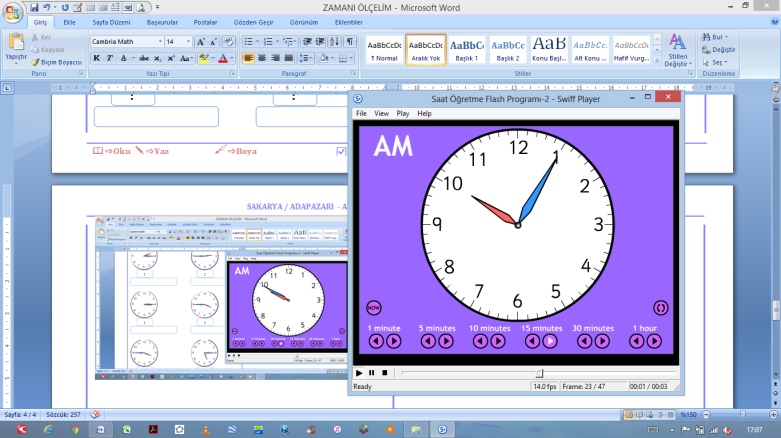 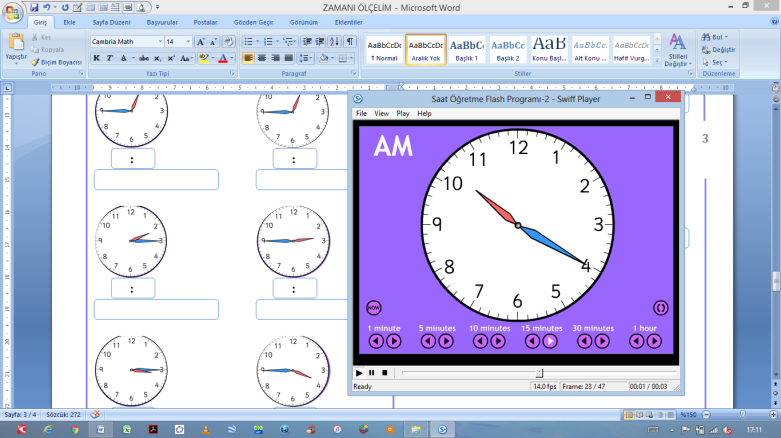 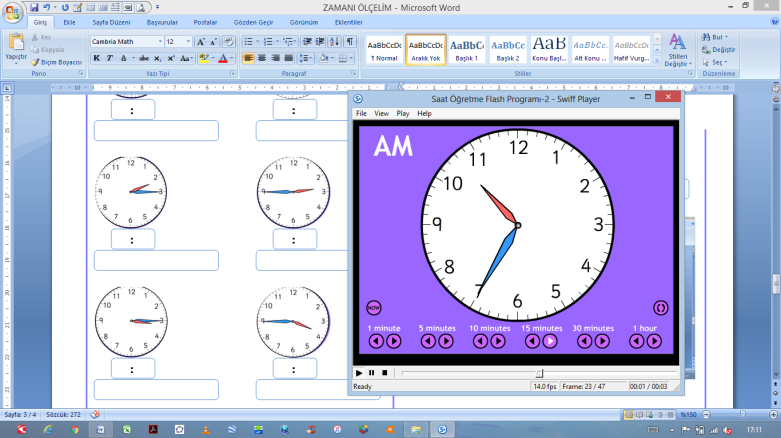 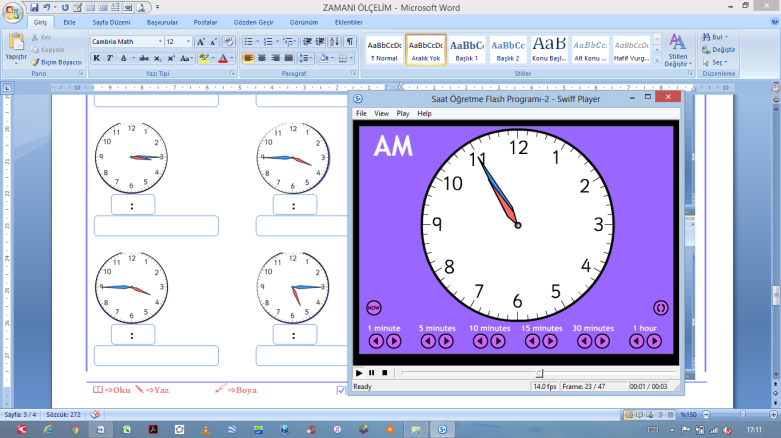 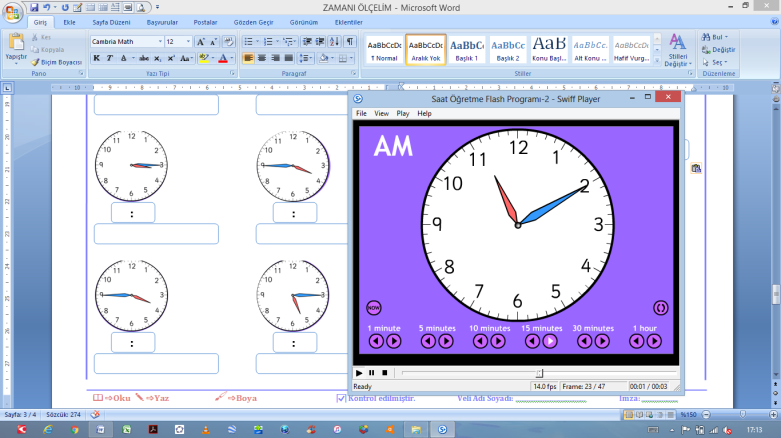 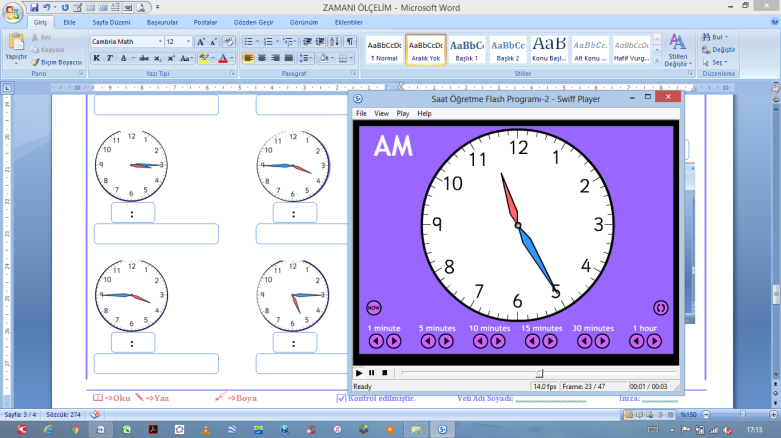 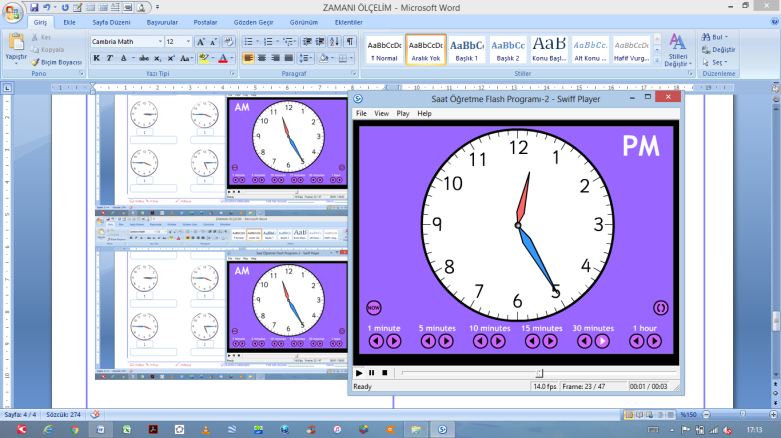 Verilen dijital saati okuyalım. Dijital saate göre akrep ve yelkovan çizelim.www.egitimhane.comAşağıdaki saatleri toplayalım.07.20 + 1 saat 15 dakika    	09.15 + 2 saat 35 dakika    	11.40 + 1 saat 30 dakika    	12.50 + 3 saat 25 dakika    	13.10 + 3 saat 55 dakika    	15.30 + 1 saat 45 dakika    	16.05 + 2 saat 05 dakika    	17.50 + 2 saat 15 dakika    	19.50 + 3 saat 35 dakika    	23.10 + 2 saat 25 dakika    	Aşağıdaki saatleri çıkaralım.07.20 - 1 saat 15 dakika    	09.15 - 2 saat 35 dakika    	11.40 - 1 saat 30 dakika    	12.50 - 3 saat 25 dakika    	13.10 - 3 saat 55 dakika    	15.30 - 1 saat 45 dakika    	16.05 - 2 saat 05 dakika    	17.50 - 2 saat 15 dakika    	19.50 - 3 saat 35 dakika    	23.10 - 2 saat 25 dakika    	Bir bisikletli 10 dakikada 4 km yol gidiyor. Bu bisikletli 2 saatte kaç kilometre yol gider?Annem yaptığı keki fırına koydu. Kek 35 dakikada pişti. Kek piştiğinde saat 17.25 oldu. Annem keki fırına koyduğunda saat kaçtı? İzlediğimiz tiyatro oyunu 1 saat 25 dakika sürdü. 10 dakika da ara verildi. Oyun başladığında saat 13.45’ti. Buna göre tiyatro oyunu saat kaçta bitmiştir?Bindiğimiz tren 15 dakikada 20 km yol gidiyor. Bu tren 480 km’yi kaç saatte gider?Bir oyuncakçı 15 dakikada 1 kukla dikiyor. Bu oyuncakçı 3 saatte kaç kukla diker?Bugün Mayısın 27’sidir ve günlerden çarşambadır. Baykan 12 Haziranda doğum gününü kutlayacaktır. Baykan’ın doğum günü hangi gündür?Metin her gün 45 dakika kitap okuyor. Metin1 haftada kaç saat kaç dakika kitap okur?Bir atölyedeki makine her 10 dakikada bir çift çorap dokuyor. Bu makine günde 6 saat çalıştığına göre günde kaç çift çorap dokur?Okuldaki 23 Nisan törenimiz saat 9.40’da başladı. Tören 2 saat 45 dakika sürdüğüne göre saat kaçta bitti? Bozuk bir saat her 30 dakikada, 1 dakika geri kalıyor. Bu saat 09.00’da ayarlandığına göre ertesi gün 09.00’de kaçı gösterir? Bir durağa her 10 dakikada bir tramvay geliyor. Durağa ilk tramvay saat 7.40’ta geldiğine göre 10. tramvay saat kaçta gelir?Bir fabrikadaki makine her 15 dakikada bir koli meyve suyu dolduruyor. Bu makine 3 saatte kaç koli meyve suyu doldurur?İzlediğimiz film saat 20.08’de başladı. Film 2 saat 12 dakika sürdüğüne göre saat kaçta bitti?Bugün günlerden Cuma ve ekim ayının 23. günüdür. 29 Ekim’deki tören için hazırlık yapıyoruz. Tören hangi gün yapılacaktır?Bir mağaza sabahları saat 08.45’te açılıp, akşam 20.15’de kapanmaktadır. Mağaza ne kadar süre açık kalmaktadır?İşe 45 dakika işe geç kalan Mehmet Bey, saat 9.05’te iş yerine geliyor. Mehmet Bey saat kaçta iş yerinde olmalıydı?4 saatte 3 dakika geri kalan bir saat, 1 haftada kaç dakika geri kalır?Sabah 8.25’te evden çıkan Pelin, 6 saat 45 dakika sonra okuldan eve dönüyor. Pelin saat kaçta eve gelmiştir?Bir otobüs firmasında gün boyu 45 dakikada bir otobüs kalkmaktadır. Sabah ilk otobüs 7.00’de hareket ettiğine göre günün 5. otobüs saat kaçta hareket eder?90 dakika süren bir futbol maçında 15 dakika devre arası verilmektedir. Saat 20.30’da başlayan bir futbol maçı saat kaçta biter?Bir koşucu 150 metreyi 3 dakika koştu. Bu koşucu 600 metreyi kaç dakikada koşar?Saatte ortalama 90 km hızla giden bir otomobil 30 km’lik bir yolu kaç dakikada gider?Kemal saat 7.10’da servis aracına biniyor. 45 dakika sonra okulda olduğuna göre okula vardığında saat kaçtır?Bir okulda ders çıkışı 17.50’dir. Derse saat 12.20’de girildiğine göre okulda ne kadar süre geçmiştir?3 soruyu tabloya göre yapınız.Kaya yataktan kalktığı andan itibaren ilk derse girinceye kadar ne kadar süre geçmiştir?Kaya ilk derse girdiği andan itibaren okulda ne kadar süre kalmıştır?Öğle yemeği için ayırdığı zaman, sabah kahvaltısından kaç dakika daha fazladır?Sibel’in okuldaki dersleri 40 dakika teneffüsleri 15 dakika sürmektedir. Saat 9.00’da 1. dersi başladığına göre 4. dersi kaçta bitecektir?Televizyonda 12.15’te başlayan bir film 2 saat 5 dakika sürmüştür. Film bittiğinde, saat kaçı gösterir?5 yarım saat ve bir çeyrek saat kaç dakika yapar?Ezgi televizyonda yarım saatlik bir film süresince biri 4 dakika, diğeri 3 dakika olan iki reklam kuşağı izledi. Filmin gerçek süresi ne kadardır?Samet, 1 saat 18 dakika ders çalıştı. 2 saat çalışmış olması için, kaç dakika daha çalışmalıdır?Elif’in babası yaz tatili için 3 hafta izin almıştı. Babası 8 Ağustos günü işe başlayacağına göre, izni hangi gün başlamıştır?Karne alacakları güne 1 hafta 4 gün kala Rana hastalandığı için doktor raporu almak zorunda kalmıştır. Karneler 9 Haziran’da verileceğine göre, Rana ayın kaçında hangi gün hastalanmıştır?8 Nisan günü yeni bir pantolon alan Selim eve geldiğinde pantolonun defolu olduğunu fark ediyor. 15 gün içerisinde iade şartı olduğuna göre Selim, pantolonu en son hangi gün götürebilir? Perşembe günü saat 20.30’da yola çıkan bir yolcu gemisi 16 saat sonra gideceği yere varıyor. Geminin yolculuğu hangi gün ve saatte biter?Yapılan İşSüreYataktan kalkma7.20Kahvaltı7.45 - 8.05Okula gidiş8.10Derse başlangıcı8.20Okuldan çıkış12.40Öğle yemeği13.00 - 13.35Dinlenme13.40 - 14.30